     FORMULAIRE D’INSCRIPTION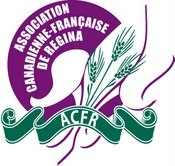 À l’ASSEMBLÉE GÉNÉRALE EXTRAORDINAIRE du 12 Décembre 2020Merci de renvoyer ce formulaire à coordination@acfr.caJe soussigné(e), __________________________________________________, domicilié(e) au (Prénom et nom)___________________________________________________________________________(Adresse complète)Courriel : _____________________________	Téléphone : ________________________Pour pouvoir voter lors de l’AGA, le ou la membre individuel(le) doit :Parler le français couramment ;S’intéresser à la culture canadienne-française ;Être âgée de 16 ans et plus ;Être domicilié à Regina ou dans les environs ;Accepter la mission et les buts de l’ACFR et ceux de l’Assemblé communautaire fransaskoise (ACF) ;Avoir payer la cotisation annuelle exigée par l’ACFR pour un membre individuel.  Je déclare que les renseignements fournis relativement aux affirmations susmentionnées sont vrais en tous points Afin de mieux préparer la rencontre, merci de répondre aux questions suivantes :Lors de l’AGA, il y aura 2 postes en candidature pour rejoindre le Conseil d’Administration. Vous devez avoir renouvelé votre carte de membre au moins 30 jours avant la tenue de l’AGE.Avez-vous l’intention de rejoindre le Conseil d’Administration lors de l’AGE ? Oui                                                                                                           Non Quelles solutions positives souhaiteriez-vous apporter à la communauté ?---------------------------------------------------------------------------------------------------------------------------------------------------------------------------------------------------------------------------------------------------------------------------------------------------------------------------------------------------Daté le _____________________________  		____________________________									Signature